ABBEYFIELD 6TH FORM – ENTRY REQUIREMENTS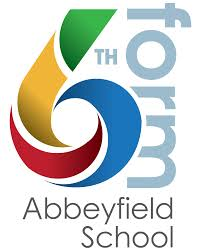       Additional Subjects: Pathway 2Additional Subjects: Pathway 3Criminology DiplomaNo additional entry requirement. English Language  Grade 4 English (BUT on discussion only).  ArtGrade 4 if studied at GCSE, BUT no requirement to have studied this previously - must be able to demonstrate a flair for the subject.Photography Grade 4 if studied at GCSE, BUT no requirement to have studied this previously - must be able to demonstrate a flair for the subject.Performing Arts CTEC Extended CertificateGrade 4 Drama or Photography if studied at GCSE, but crucially you must be able to evidence an aptitude for performing arts, or theatre production.Sociology Grade 5 English Language.HistoryGrade 5 if studied at GCSE, BUT no requirement to have studied this previously. English Grade 5GeographyGCSE Geography Grade 5. Maths or Statistics Grade 5English Grade 5PsychologyEnglish Grade 5Maths or Statistics Grade 5 and Science 4/4 minimumOrMaths or Statistic Grade 4 and Science 5/5 minimum. PhilosophyGrade 5 if studied at GCSE, BUT no requirement to have studied this previously.English Grade 5Business Studies Grade 5 if studied at GCSE, BUT no requirement to have studied this previously Maths Grade 5English Grade 5EconomicsMaths or Statistics Grade 5English Grade 5English LanguageEnglish Language Grade 5English LiteratureEnglish Literature Grade 5English Language Grade 5Further Maths ASMaths Grade 7 (in conjunction with Maths A-Level only)MFL subjectsSpanishGrade 5 in appropriate languageComputer Science Grade 5 if studied at GCSE, BUT no requirement to have studied this previously Maths or Statistics Grade 5MathsMaths Grade 6 Further MathsMaths Grade 7 (in conjunction with Maths A-Level only)ChemistryChemistry Grade 6 (or Combined Science grade 6-6)Maths Grade 6PhysicsPhysics Grade 6 (or Combined Science grade 6-6)Maths Grade 6BiologyBiology Grade 6 (or Combined Science grade 6-6)Maths Grade 5Core Maths Grade 5 Maths Skills for Work and LifeNo additional entry requirement Core Maths Grade 5 Maths Skills for Work and LifeNo additional entry requirement EPQEnglish Grade 6